 FINANCE MANAGER 	                      PROFESSIONAL PROFILE                               Finance Professional holding an MBA concentration Finance and International                                                    Accounting, Strong CPA Candidate (Pass AUD & FAR) with extensive work experience                                                    of 10 years on various business fields with proven leadership ability in the field of                                                    Financial and Investment Management, Planning, Budgeting, Modeling and Valuation                                                    with the essential focus Cost and Risk Management.                                                   EDUCATION                                                    Certified Public Accountant (CPA) candidate                                                              2015                                                    Passing AUD and FAR parts                                                   MBA Finance and International Accounting                                                   2007 –  2009                                                   German Jordanian University                                                  Bachelor Degree                                                                                                  2001 –  2005                                                  General Business Administration, Applied Science University -Amman                                PROFESSIONAL EXPERIENCE                                                    UIC International Corporation, Dubai                   2013 - Present                                                    Finance ManagerManaging and supporting Financial Management Planning and forecasting by analyzing and studying all historical internal accounting and sales data,    in addition to external market and economic indicators. Consulting and managing the process of capital business budgeting and investment appraisal using many different accounting and economic techniques (NPV, ROI, IRR). Managing and supporting  business Analysis and financial feasibility studies of existing and potential business investment and projects,  in addition to monthly analysis of results to ensure that proper reviews of results are done and  those variances against forecast and prior months are fully understood and can be justified properly.PROFESSIONAL EXPERIENCEManaging working capital to ensure that systems and processes for managing working capital are in place and functioning effectively and identify areas for improvement in working capital management as well as identifying and reporting credit risk issues in the debtors' books.Consolidating financial reports and statements of different business segment to be presented to organization stakeholders, and managing reporting of business merger and acquisition transactionsManagement of month end close, ensuring that month end close is completed within the agreed timelines and that proper control, processes and review processes are in place to ensure that data is complete and accurate, and that information presented is compliant with organization policies and IFRS.Constant improvement in processes and systems, where weaknesses have been identified, ensure that proper plans and actions are put in place to resolve matters timeously, to suggest and implement necessary improvements.Evaluating internal controls regularly to ensure that necessary internal controls are in place and that these are adhered to at all times where weaknesses are identified, raise these with FD and suggest necessary actions and controls to be put in place.Controlling cost and assists in identifying areas for improved cost control and designing and implementing processes to take advantage of these.Monitoring treasury and manage cash within the established guidelines as well as dealing with issues related to foreign exchange.Supervise and assist annual audit process with external auditor to facilitate organization annual audit completion. Eastern Solutions Group, Kuwait                                                                                    2011- 2013  Chief AccountantObtaining and maintaining a thorough understanding of the financial reporting and general ledger structure.Reviewing and reporting an accurate and timely financial management reports and statements.Managing and supporting all purchasing and storing process of inventory for the overall group of companies.Creating and developing a dynamic and effective cost management systems that accumulates, classify, summarize, and report information that will assist managements on their decision making of the overall group of companies.Analyzing all group of companies’ source of revenues, and studying all qualitative and quantitative factors that may affect the revenue trends and any potential revenues.Supporting budgeting and forecasting for group of companies activities.Monitoring and analyzing overall finance department structure to develop more efficient procedures and process while maintaining a high level of accuracy.Sustaining the independent external auditor process to ensure a clean and timely year end audit.MADA for Internet and Communication Services (Zain Group), Amman            2009- 2011  Senior AccountantManaging and supporting financial statements preparations based on IFRS and developing many other financial reports. Facilitate and complete financial monthly closing procedures and budgeting reports.Managing and analyzing Revenue and Expenses in terms of accounting recognition, accuracy, presentation, and reporting. Monitor and support all sales tax issues and assist in preparing of sales tax recognitions and financial audit preparation. PROFESSIONAL EXPERIENCEAnalyzing and developing business operation plans to maximize sales volume and minimize operation cost, controlling inventory movement, managing financial commitments.Developing process and procedures to support and develop internal control on various accounting and sales areas to ensure their compliance with the overall department policies and producers.Managing team of three accountants and playing constructive role in motiving team. Participating on employee evaluation assessment.Batelco for Internet and Communication Services (Umniah Group), Amman   2005- 2009  Junior AccountantPrepares journal entries and reconciles general ledger and subsidiary accounts.Reconcile suppliers, banks, and A/R accounts and prepare the necessary adjustment entries.Preparing Cash flow reports (On Daily and Monthly bases).Assist with the preparation of monthly financial statements.Assist with the preparation of sales tax reports and financial statements.Controlling and tracking stock movements.Reviewing and verifying the accuracy of data.ADDITIONAL TRAINING AND CERTIFICATIONSNew York Technology Business Center (NYIT) - Amman, Certified Microsoft office                                         2011Arab Society for Certified Accountants (ASCA) - Amman, Certified and member of ASCA                              2009American Language Centre, Certified English TOFEL (IBT Exam)                                                                          2008Tala Abu-Ghazalih International Group, Audit and Financial Reporting Training course.                                2007Jordan Bank-Amman, Credit and Corporate Financial Accounts Training Course.                                            2005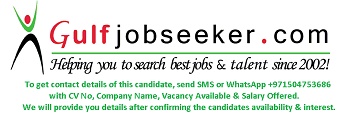 Gulfjobseeker.com CV No: 1520148